Prot. 10198 											Ceccano, 30/12/2021Al responsabile della ditta ______________________________Al sito WebOggetto: Decreto legislativo 196/2003 e GDPR 679/2016. Informativa FornitoreSecondo quanto previsto dall’art. 13 del D. LGS 196/2003 e art 13 e 14 GDPR 679/2016 rispetto al trattamento di dati personali, questa Istituzione Scolastica, rappresentata dal dirigente scolastico dott.ssa Lucia Minieri in qualità di Titolare del trattamento dei dati personali, per espletare le sue funzioni istituzionali e in particolare per gestire i rapporti contrattuali instaurati o da instaurare deve acquisire o già detiene dati personali che La riguardano. La informiamo inoltre che il trattamento dei suoi dati personali avrà le seguenti finalità:predisposizione comunicazioni informative precontrattuali e istruttorie rispetto alla stipula di un contratto;esecuzione del contratto e sua gestione amministrativa: elaborazione, liquidazione e corresponsione degli importi dovuti e relativa contabilizzazione;analisi del mercato e elaborazioni statistiche;verifica del grado di soddisfazione dei rapporti;adempimento di obblighi derivanti da leggi, contratti, regolamenti in materia di igiene e sicurezza del lavoro, in materia fiscale, in materia assicurativa;tutela dei diritti in sede giudiziaria.Le forniamo a tal fine le seguenti ulteriori informazioni:Il trattamento dei Suoi dati personali sarà improntato a principi di correttezza, liceità e trasparenza e di tutela della Sua riservatezza e dei Suoi diritti;I dati personali trattati sono esclusivamente quelli necessari e pertinenti alle finalità del trattamento; I dati personali verranno trattati anche con l’ausilio di strumenti elettronici o comunque automatizzati con le modalità dalle normative indicate e conservati per il tempo necessario all’espletamento delle attività istituzionali, gestionali e amministrative riferibili alle predette finalità;Il titolare del trattamento è il dirigente scolastico dott.ssa Lucia Minieri, mail fric85800r@istruzione.it Tel: 0775/600021; Il Responsabile per la protezione dei dati RPD è: Attilio Milli, mail: dpo@webmicrotech.it  tel: 0776/26110 - 3355654057Il titolare per il trattamento dei suoi dati si avvale di personale formalmente autorizzato e formato.I dati oggetto di trattamento potranno essere comunicati ai seguenti soggetti esterni all’istituzione scolastica per fini connessi o funzionali al miglioramento dell’efficacia e dell’efficienza dei servizi amministrativi e gestionali: MPI, Ufficio Scolastico Regionale per il Lazio, Ufficio Scolastico Provinciale di Frosinone, Altre istituzioni scolastiche, Amministrazione Regionale del Lazio, Amministrazione Provinciale di Frosinone, Comune di Ceccano, Organizzazioni Sindacali, Agenzia delle Entrate, Banca che effettua il servizio di cassa, Organi preposti alla vigilanza su igiene e sicurezza, AUSL, Collegio Revisori dei Conti e persone fisiche e giuridiche responsabili di attività connesse con il funzionamento dell’istituzione scolastica.Le ricordiamo infine:che il conferimento dei dati richiesti è indispensabile a questa istituzione scolastica per l'assolvimento dei suoi obblighi istituzionali e il mancato conferimento o opposizione comporta l’impossibilità di assolvere agli obblighi istituzionali;I suoi dati non verranno trasferiti o comunicati a paesi terzi e può proporre reclamo diretto all’autorità di controllo;Lei può in qualsiasi momento, rivolgendosi al titolare del trattamento oppure al responsabile della protezione dei dati esercitare i suoi diritti: accesso ai dati personali, la rettifica o la cancellazione degli stessi, la limitazione del trattamento che li riguardano o di opporsi al loro trattamento, oltre al diritto alla portabilità dei dati. I suoi diritti sono sanciti nel CAPO III del GDPR 679/2016 e nell’art. 7 del DLGS 196/2003 che riportiamo in allegato.Le ricordiamo inoltre che il GDPR 676/2016 le riconosce un ulteriore diritto quello di esporre reclamo diretto al garante della privacy tramite apposita procedura chiaramente indicata sul sito del Garante www.garanteprivacy.it.Può esercitare i suoi diritti e/o inoltrare richieste in merito al trattamento dati personali contattando direttamente il Titolare o L’RPD o più semplicemente scrivendo una mail a questo indirizzo dpo@webmicrotech.itIl Dirigente ScolasticoDott.ssa Lucia MinieriFirma sostituita a mezzo stampa ai sensi dell’art. 3 co. 2 della L. n. 39/199  ALLEGATO ALL’INFORMATIVADecreto Legislativo n. 196/2003. Art. 7 - Diritto di accesso ai dati personali ed altri diritti 1- L’interessato ha diritto di ottenere la conferma dell’esistenza o meno di dati personali che lo riguardano, anche se non ancora registrati e la loro comunicazione in forma intelligibile.2- L’interessato ha diritto di ottenere l’indicazione:dell’origine dei dati personali;delle finalità e modalità del trattamento;della logica applicata in caso di trattamento effettuato con l’ausilio di strumenti elettronici;degli estremi identificativi del titolare, dei responsabili e del rappresentante designato ai sensi dell’art. 5, comma 2;dei soggetti o delle categorie di soggetti ai quali i dati personali possono essere comunicati o che possono venirne a conoscenza in qualità di rappresentante designato nel territorio dello stato, di responsabili o incaricati .3- L’interessato ha diritto di ottenere:l’aggiornamento, la rettificazione ovvero, quando vi ha interesse, l’integrazione dei dati;la cancellazione, la trasformazione in forma anonima o il blocco dei dati trattati in violazione di legge, compresi quelli di cui non è necessaria la conservazione in relazione agli scopi per i quali i dati sono stati raccolti o successivamente trattati;l’attestazione che le operazioni di cui alle lettere a) e b) sono state portate a conoscenza, anche per quanto riguarda il loro contenuto, di coloro ai quali i dati sono stati comunicati o diffusi, eccettuato il caso in cui tale adempimento si rivela impossibile o comporta un impiego di mezzi manifestamente sproporzionato rispetto al diritto tutelato.4- L’interessato ha diritto ad opporsi, in tutto o in parte:per motivi legittimi al trattamento dei dati personali che lo riguardano, ancorché pertinenti allo scopo della raccolta;al trattamento di dati personali che lo riguardano a fini di invio di materiale pubblicitario o di vendita diretta o per il compimento di ricerche di mercato o di comunicazione commerciale.Il sottoscritto ___________________________________________________, titolare della ditta ________________________________________________,dichiara di aver ricevuta la informativa fornita dal titolare del trattamento ai sensi dell’art. 13 del D.Lgs. 196/2003 e 13 del GDPR 679/2016, si impegna a comunicare per iscritto ogni eventuale correzione, integrazione e/o aggiornamento dei dati forniti. Data	__/__/___Firma dell’interessato              _____________________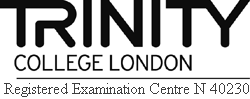  MINISTERO DELL’ISTRUZIONE, DELL’UNIVERSITA’ E DELLA RICERCA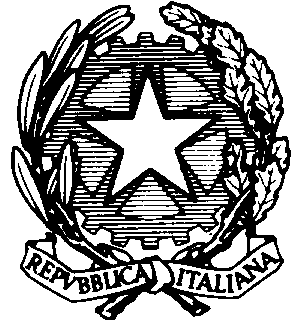 UFFICIO SCOLASTICO REGIONALE PER IL LAZIOISTITUTO COMPRENSIVO 2^  CECCANOVia Gaeta, 123- 03023 Ceccano(Fr)   (0775/600021     fax 0775/623471    C.M. FRIC85800R
E-mail fric85800r@istruzione.it   PEC: fric85800r@pec.istruzione.it    Cod.Fisc. 92064680603
Via Gaeta, 123- 03023 Ceccano(Fr)   (0775/600021     fax 0775/623471    C.M. FRIC85800R
E-mail fric85800r@istruzione.it   PEC: fric85800r@pec.istruzione.it    Cod.Fisc. 92064680603
Via Gaeta, 123- 03023 Ceccano(Fr)   (0775/600021     fax 0775/623471    C.M. FRIC85800R
E-mail fric85800r@istruzione.it   PEC: fric85800r@pec.istruzione.it    Cod.Fisc. 92064680603
